									КАРАР                                                                        ПОСТАНОВЛЕНИЕ« 18 » октябрь  2018 йыл		№ 46		« 18 » октября 2018 годаОб утверждении Перечня должностей муниципальной службы в администрации  сельского поселения Казанский сельсовет муниципального района Альшеевский район Республики Башкортостан, замещение которых связано с коррупционными рискамиРуководствуясь Федеральным законом от 06.10.2003 года №131-Ф3 «Об общих принципах организации местного самоуправления в Российской Федерации», Федеральным законом от 25.12.2008 №273-ФЗ «О противодействии коррупции», в соответствии с методическими рекомендациями по проведению оценки коррупционных рисков, возникающих при реализации функций, содержащихся в письме Министерства труда и социальной защиты Российской Федерации от 25.12.2014 №18-01/10/В-8980 ПОСТАНОВЛЯЮ:1. Утвердить Перечень должностей муниципальной службы в администрации  сельского поселения Казанский сельсовет муниципального района Альшеевский район Республики Башкортостан, замещение которых связано с коррупционными рисками.2. Настоящее постановление разместить на официальном сайте администрации сельского поселения Казанский сельсовет муниципального района Альшеевский район Республики Башкортостан kazan.spalshey.ru4. Контроль за исполнением настоящего постановления оставляю за собой.Глава сельского поселения			В.Ф.ЮмагузинПриложение к постановлению главы администрации муниципального района Альшеевский район №46 от 18.10.2018 годаПЕРЕЧЕНЬдолжностей муниципальной службы в администрации сельского поселения Казанский сельсовет муниципального района Альшеевский район Республики Башкортостан, замещение которых связано с коррупционными рисками       Управляющий делами       Специалист 1 категории. ӘЛШӘЙ РАЙОНЫМУНИЦИПАЛЬ РАЙОНЫНЫҢКАЗАНКА АУЫЛ СОВЕТЫАУЫЛ БИЛӘМӘҺЕХАКИМИЭТЕБАШҡОРТОСТАН РЕСПУБЛИКАҺЫУзяк урамы, 60 а, Казанка ауылы,  Әлшәй районы,Башкортостан Республикаһы, 452111,телефон/факс  8(34754)3-73-12e-mail: kaz_alsh@mail.ruhttp:/kazan.spalshey.ruИНН 0202001303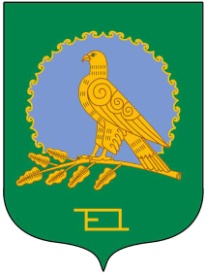 АДМИНИСТРАЦИЯ СЕЛЬСКОГОПОСЕЛЕНИЯКАЗАНСКИЙ СЕЛЬСОВЕТМУНИЦИПАЛЬНОГО РАЙОНААЛЬШЕЕВСКИЙ РАЙОНРЕСПУБЛИКИ БАШКОРТОСТАНул.Центральная, 60 а, село КазанкаАльшеевский район,Республика Башкортостан, 452111телефон/факс  8(34754)3-73-12e-mail: kaz_alsh@mail.ruhttp://kazan.spalshey.ruОГРН 1020201728030Глава администрации